7 клас    19.02Тема: Виготовлення штучних квітів з фоамірану. Заготовка пелюсток троянди.Мета уроку. Ознайомити учнів з видами фоамірану, Вдосконалювати практичні навички учнів у роботі з пластичними матеріалами, виховувати свідоме дотримання учнями правил безпечної праці. Розвивати художній та естетичний смаки, дрібну моторику рук. Коригувати вимову та правильність формулювання речень.Обладнання, матеріали. Листи фоамірану, праска, шаблони пелюсток і чашолистика, ножиці, клейовий пістолет, зубочистка, вушна паличка, тенісний шарик, губка, інструкційні картки.Нові  слова: фоаміран, клейовий пістолет, пластичнийТип уроку: комбінованийХід уроку.І. Організаційний етап.1. Перевірка присутності учнів та їх готовності до уроку.2. Мовна хвилинка.3. Робота над черговим звуком.ІІ. Актуалізація опорних знань.Вправа « Мозкова атака»З яких матеріалів виготовляють штучні квіти?( тканина, шкіра, папір, капрон, бісер, нитки, гіпс, глина…..)Яка перевага штучних квітів над живими?( довговічні, не треба поливати)У чому недолік штучних квітів? ( відсутність аромату)ІІІ. Мотивація навчальної діяльності.Штучні прикраси останнім часом переживають справжній бум, пов`язаний з появою нових матеріалів для творчості. Адже за допомогою деяких матеріалів виготовляють квіти, які за своїм зовнішнім виглядом не відрізняються від живих. Особливої популярності набули квіти-фоаміран.IV. Повідомлення теми та завдань уроку.V. Вивчення нового матеріалу. Розповідь вчителяОсновне завдання при виготовленні штучних представників флори - передати всю витонченість рослини. Тому матеріал для виробів повинен бути тонким, пластичним, з багатою палітрою кольорів. Всім цим вимогам повною мірою відповідає Фоам (він же фоаміран). Цей матеріал, крім перерахованих переваг, дуже зручний в роботі, тому ідеальний для новачків в рукоділлі. Квіточки виходять:природними;легкими;міцними;довговічними в будь-яких виробах, в тому числі тих, які активно експлуатуються (наприклад, брелоках, шпильках і т. д.)Вироби з фоамірана прекрасно підходять для оформлення:приміщення;одягу (як брошки);аксесуарів (чохлів для гаджетів, браслетів, шпильок, бус і т. д.);топіаріїв;подарункових упаковок.Надати потрібну форму виробам з фоамірану можна за допомогою праски, а додати відтінки - звичайними фломастерами або акриловими фарбами. Важливою перевагою фоамірану є також те, що це екологічно чистий продукт. А значить, квіточки можна робити навіть для дитячої кімнати.VI. Фізкультхвилинка Трава - низенька-низенька, (присісти)Дерева - високі-високі  (потягнутися)Вітер дерева колише, гойдає, (нахили тулуба)То вправо, то вліво хитає,То вперед, то назад, то вниз пригинає.Птахи летять, відлітають, (помахати руками, як крилами)А учні тихенько за парти сідаютьІ працювати всі  починають.VІI. Формування умінь та навичок учнів. Практична робота.Повторення правил безпечної роботи при роботі з ножицями та гарячим пістолетом.Учні самостійно за інструкційними картками працюють, вчитель підходить до  робочих місць, проводить індивідуальний інструктаж.Інструкційна картка                                             Троянда з фоамірануІнструменти та матеріали: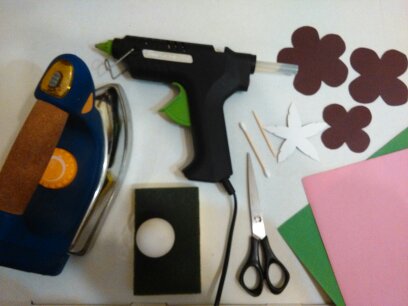 Листи фоамірануПраскаШаблони пелюсток і чашолистикаНожиціКлейовий пістолетЗубочисткаВушна паличка Тенісний шарикГубка            Заключний інструктаж.1.Провести аналіз характерних помилок.2.Продемонструвати кращі роботи. 3. Прибрати робочі місця.VIII. Підсумки уроку. Оглянути виконані учнями роботи, відмітити якісні роботи; виявити можливі недоліки, проаналізувати та намітити шляхи усунення недоліків. Оцінювання учнів на уроці.IX. Домашнє завдання. № п/пПослідовність виконання роботиГрафічне зображення1За допомогою зубочистки переводимо контури пелюсток і чашолистика на листи фоамірану.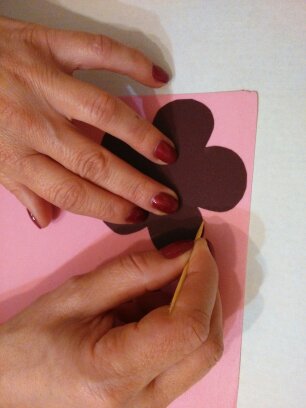 2Має вийти по дві деталі більшого, середнього і маленького пелюстків та один чашолистик.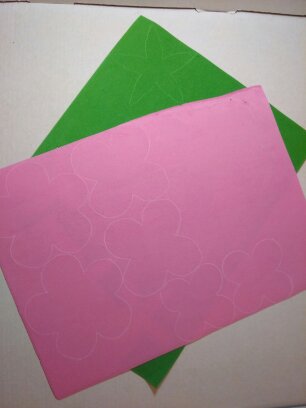 3Вирізаємо всі заготовки за допомогою ножиць.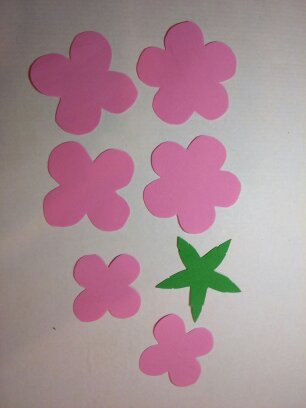 4Малюємо зубочисткою прожилки.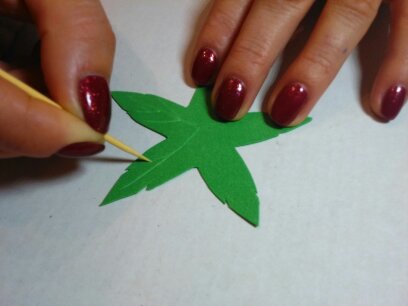 5Нагріваємо праску до середньої температури і прикладаємо заготовку пелюсток.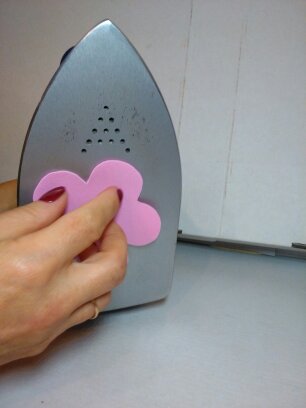 6Через 1-2 секунди краї пелюстки почнуть скручуватися і пелюстка відпаде.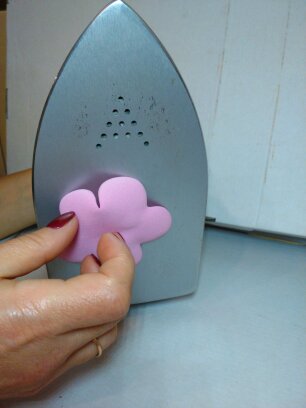 7За допомогою тенісного шарика і губки робимо вм’ятину посередині пелюстки.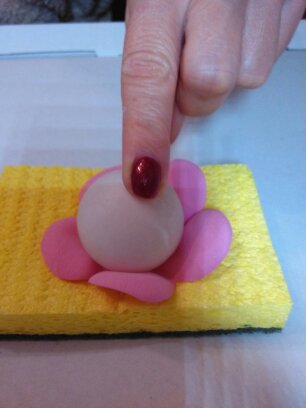 8Складаємо пелюстку гармошкою і легенько скручуємо пальцями. Кожну пелюстку прокручуємо окремо.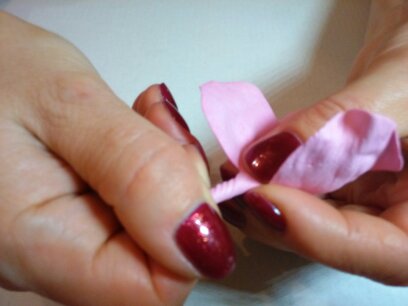 9Легенько розтягуємо середину кожної пелюстки.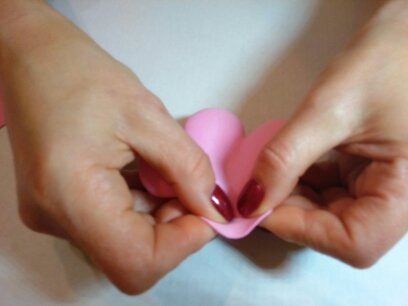 10Нагріваємо на прасці чашолистик.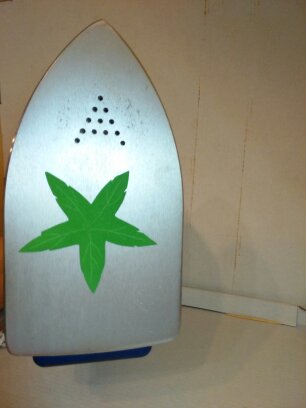 11Складаємо його гармошкою і скручуємо.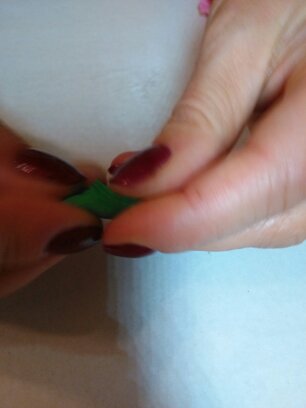 12Проробляємо ці операції з усіма заготовками.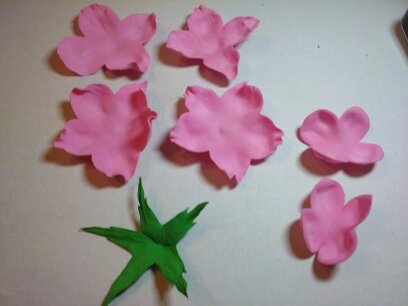 13Зубочисткою в кожній заготовці пелюсток робимо посередині отвір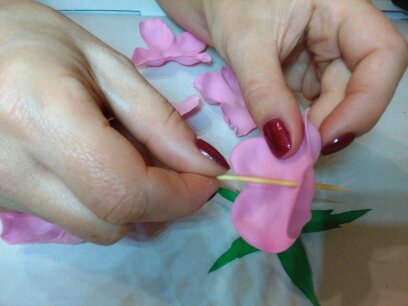 14За допомогою вушних паличок і фольги формуємо серцевину троянди.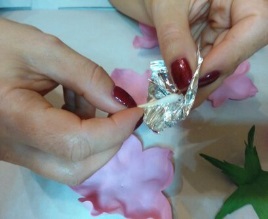 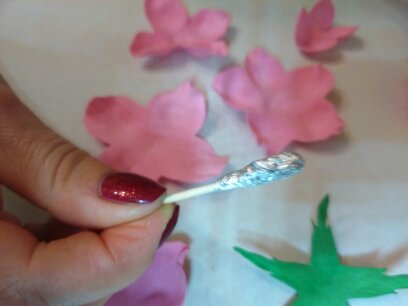 15Вставляємо серцевину в маленьку заготовку, закріпивши клеєм.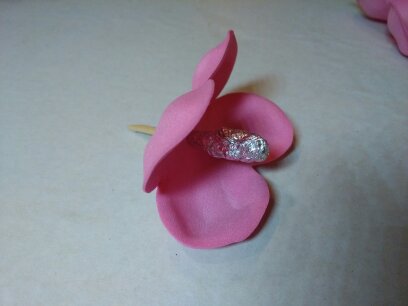 16Формуємо перший бутончик.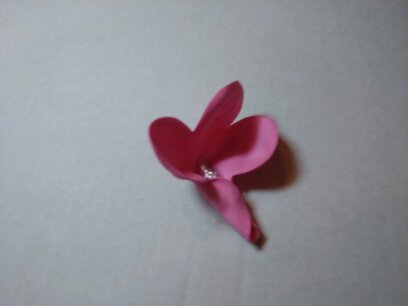 17Приклеюємо пелюстки через одну.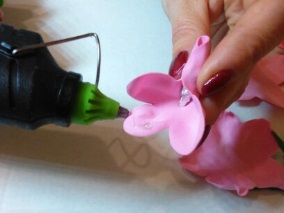 18Готовий бутон вставляємо в наступну малу заготовку і через один приклеюємо пелюстки до бутона.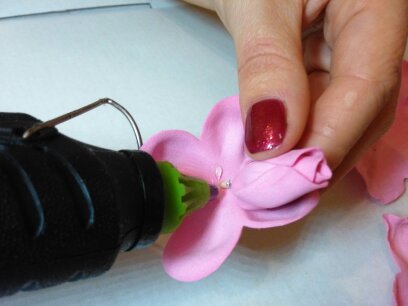 19Проробляємо ці операції з усіма заготовками, двома середніми і двома більшими.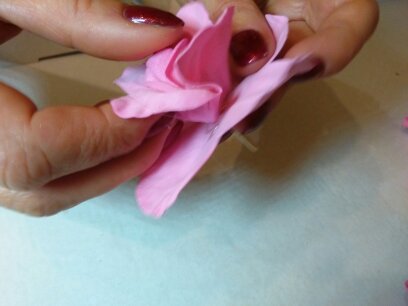 20Кожну наступну заготовку ставимо так, щоб середина пелюстки попадала на стик попереднього ряду.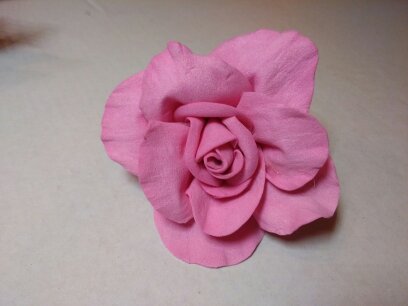 21Відрізаємо зубочистку. Якщо ми плануємо робити троянду із стеблом, то замість зубочистки використовуємо дріт і на цьому етапі обмотуємо його зеленою тейп стрічкою.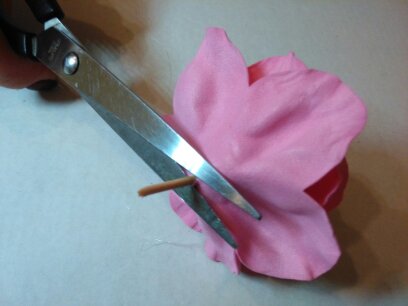 22Приклеюємо чашолистик.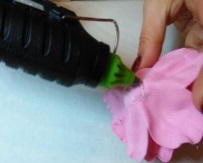 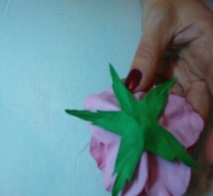 23Поправляємо  ще раз всі пелюсточки надаючи квітці природнього вигляду.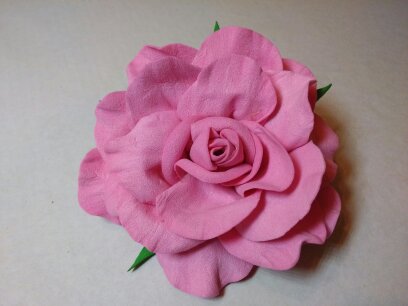 